TOWN OF EAGLE LAKE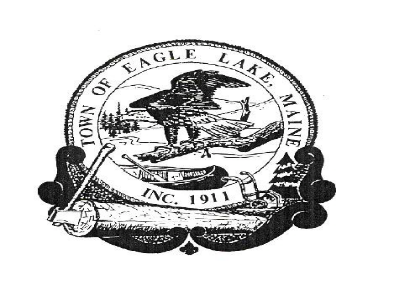 BOARD OF SELECTMEN’S MEETINGAugust 18, 2021	1.  The meeting was called to order by Board Chair, Arthur Carroll, at 5:40 P.M.            The Board members present included: Arthur Carroll, Brian Devoe, and       Jennifer Dube.      Others in attendance were Town Manager John Sutherland and Deputy Clerk      Apryl Gagnon. 2.  BOARD OF ASSESSOR’S MEETING REVIEW AND SIGN 2021-22 COMITTMENT     Board of Assessor’s meeting opened at 7:25 p.m. to discuss and approve the 2021-22     Commitment. The Board approved a mil rate of 16.08 and requested that John     Sutherland reach out to Raymond Saucier and Wendy Dube to discuss the Commitment       and have a Special Assessor’s Meeting on Friday, August 20th at  5:00  p.m. to accept and       sign the  necessary documents.       Moved by Brian Devoe to adjourn the Assessor’s Meeting at 7:45 p.m., seconded by       Jennifer Dube.      Vote: Unanimously in favor.3.  PUBLIC HEARING TO CONSIDER AN APPLICATION FOR A BOTTLE CLUB      Board Chair, Arthur Carroll, opened up the Public Hearing at 5:30 p.m.      Leroy McKenzie, Commander of the American Legion Smart-Soucie Post #176, is      presenting an application from the American Legion for municipal approval to become a      bottle club. This will allow the American Legion to host dances and other community      events and allow  participants to bring their own bottle of spirits to consume on the      premises. As part of the application process, a Public Hearing is required to get      community input on the application.      The Public Hearing closed at 5:40 P.M.        Board reopened the Selectmen’s meeting at 5:41 P.M.     REVIEW AND CONSIDER AN APPLICATION FOR A BOTTLE CLUB BY AMERICAN      LEGION SMART-SOUCIE POST #176      Moved by Brian Devoe to accept and approve the application for the American Legion      Smart-Soucie Post #176 to have a Bottle Club, seconded by Jennifer Dube.       Vote: Unanimously in favor.4.  EAGLE LAKE TRAIL BLAZERS     Members of the Eagle Lake Trail Blazers were to attend the meeting and talk to the       Board about identifying former back roads as ATV trails. The ATV clubs presented       the town with an ATV Use Permit that they wanted the town to sign stating the town is       agreeing to allow the ATV use of town property for ATV trails. The Board was       dismayed that there were not ATV club members in attendance after informing John       that members would be present. Item was tabled until the Eagle Lake Trail Blazers are          able to attend a future Board of  Selectmen’s meeting         Moved by Brian Devoe to table this item until club members are present, seconded by         Jennifer Dube.         Vote: Unanimously in favor.5.   TOWN MANAGER’S REPORT        a.   Micro Loan	  Account holder TR02122020 was behind on the Micro Loan payments, but when               contacted they sent in two payments.  The next payment will be for July 2021.               All other accounts are up to date.       b.   Pond Brook Estates             Apartment 14 was behind with rent and came in to make two payments. He states that  he will be bringing in another month’s rent which will make him only one month behind.  	 All other accounts are current.	 Apartment 11 will be moving out by the end of August. 	 Travis Delisle started working on the roof of the building housing units 9-15.         c.    Roads	   Phil Corriveau is scheduled to start work on Convent Road August 16, 2021. He               will be bringing in material and then adding the rip rap to the areas affected by               erosion. Phil expects the work to take about 3 days for completion.         d.   NASWA	    NASWA sent out their first load of cardboard. They sent 27 bales on a Sunbury                 trailer going to St. John, New Brunswick. Victor Horton from Maine Resource                 Recovery informed John that cardboard had jumped from $35 per ton to $165 and                 when NASWA received the invoice for the cardboard it was for $175 per ton which                 is an  excellent price.          e.   Eagle Lake Fire Department	   Eagle Lake Fire Department Chief Rene St. Onge reports that his department has               responded to a vehicle accident in Wallagrass and provided mutual aid for the                Town of Fort Kent while they responded to the fire at Dr. Levesque Elementary                School in Frenchville. They also responded to a situation at Mercy Home, and                response time was within ten minutes. Rene was very happy with that.               Rene states that their next training is scheduled for Saturday, August 28, 2021 on                using the Jaws of Life to cut up a vehicle.          f.   Junk Yard Update	    Bruce Dube received his letter from the Board and Town of Eagle Lake stating                 that he needed to stop all collecting of scrap metal until he gets a permit. John                Sutherland has offered to help him with notices that need to be sent out to the                 abutters. He also informed him that a Public Hearing will have to take place as part                 of the application process and he will need a written operations plan on how he                 plans on operating his scrap yard.                Fred Simard was notified of the junk yard on his property located at 3355                 Aroostook Road that needs to be cleaned up.	    Vicky Saucier came in to the Town Office to speak to John in regards to the Junk                 Yard clean-up. She requested that she be the one to contact regarding the Junk Yard                         and that she would be cleaning up the two properties but would need a little bit of                  time. As of 8/18/2021 there has been noticeable removal of cars on their properties                  on Old Main Street and Aroostook Road. The Board requests that John reach out to                  Vicky to attend the next meeting.6.   MONTHLY FINANCIALS-August 2021    Review monthly financials for August 2021    Moved by Jennifer Dube to accept monthly Financials for August 2021,     seconded by Brian Devoe.    Vote: Unanimously in favor.            a.    Bank Reconciliations and Pond Brook Reconciliation      Moved by Jennifer Dube to accept Town of Eagle Lake Bank Reconciliation for August   2021, seconded by Brian Devoe.    	        Vote: Unanimously in favor	 Moved by Jennifer Dube to accept Pond Brook Estates Reconciliation and the   Sample Check Audit for August 2021, seconded by Brian Devoe.    	        Vote: Unanimously in favor.            b.   Sample Check Audit     Moved by Jennifer Dube to accept Pond Brook Estates Reconciliation and the Sample Check Audit for August 2021, seconded by Brian Devoe.                   Vote: Unanimously in favor.c.   Sign Warrants    Moved by Jennifer Dube to accept and sign all Warrants, seconded by Brian Devoe.    Vote: Unanimously in favor.             d.   Microloan Reconciliation      Moved by Brian Devoe to accept the Micro Loan Reconciliation for August 2021,       seconded by Jennifer Dube.       Vote: Unanimously in favor.	7.    PUBLIC COMMENT       None8.   REVIEW AND ACCEPT MINUTES:      The Board reviewed the minutes of July 16 and July 21, 2021 Board of Selectmen’s meeting.       JULY 16, 2021 BOARD OF SELECTMEN’S MEETING
      Moved by Brian Devoe to accept meeting minutes for the July 16, 2021 Board of       Selectmen’s Meeting, seconded by Jennifer Dube.       Vote: Unanimously in favor.       JULY 21, 2021 BOARD OF SELECTMEN’S MEETING        Moved by Jennifer Dube to accept meeting minutes for the July 21, 2021 Board of         Selectmen’s Meeting, seconded by Brian Devoe.        Vote: Unanimously in favor.9.   REVIEW AND CONCIDER BIDS FOR SLY BROOK ROAD CONSTRUCTION      Corriveau Construction came in with a bid total for labor and materials of $16,405.      JBBC came in with a bid total for labor and materials of $15,900.      Moved by Brian Devoe to accept the bid from JBBC for the Sly Brook Road Construction at       $15,900 based on price, seconded by Jennifer Dube.       Vote: Unanimously in favor.10.    DISCUSS WINTER MAINTENANCE FOR SLY BROOK ROAD         Patrick Caron has informed the Town of Eagle Lake that he is increasing his bid for          providing winter road maintenance for Sly Brook Road from $24,500 to $36,000. The          Board discussed options for winter maintenance for Sly Brook Road and have decided to            put winter maintenance of Sly  Brook Road out to bid.         Moved by Brian Devoe to put winter maintenance for Sly Brook Road out to bid,          seconded by Jennifer Dube.         Vote: Unanimously in favor.11.   DISCUSS TOWN OFFICE DRIVEWAY        The driveway at the town office has a history of heaving with the seasons. The Board          discussed digging up the culvert at the beginning of the driveway and re-setting it and          placing gravel over it to let the ground settle. The Board also recommended that John,          contact local  contractors for assessments and estimates to fix and repave  the driveway         The Board also discussed getting quotes to resurface Old Main Street this spring. The          Board also discussed combining the paving of Old Main Street and repaving the town         office together as a possible cost saving measure instead of doing both projects          separately. 12.   ARPA PROGRAM ADMINISTRATORS         Aroostook Count y Manager Ryan Pelletier is offering to create a new positon to assist         municipalities in Aroostook County in applying for grants as part of the thirteen million          dollars the County of Aroostook has received as part of  the ARPA act. Municipalities can         use the Administrator to assist them in navigating the federal documents needed to process          each grant request. The commitment to each municipality is 2% of the community’s local         ARPA funds. The Town of Eagle Lake is scheduled to receive approximately $84,000 so         our cost will be approximately $ 1,680. John reached out to Wallagrass, Winterville and         Fort Kent to see if they are participating in this program. Each community stated that they        were partnering with the County on the Administrator’s position citing the amount of         federal documentation needed to apply for ARPA funds from the County.        The Board recommended that Board Chair Arthur Carroll and Town Manager John         Sutherland reach out to County Administrator Ryan Pelletier and get more information        on what the County funds can be used for and what amount Eagle Lake can apply for. 13.   OTHER BUSINESS            A Board member reported a town employee using their personal vehicle to complete town         related issues and states that this could be a liability issue. The Board instructed John to         notify the employee that the town pick up is to be used on all town related business.  14.   ADJOURN        Moved by Brian Devoe to adjourn the Board Meeting at 7:25 p.m., seconded by Jennifer         Dube.        Vote: Unanimously in favor.